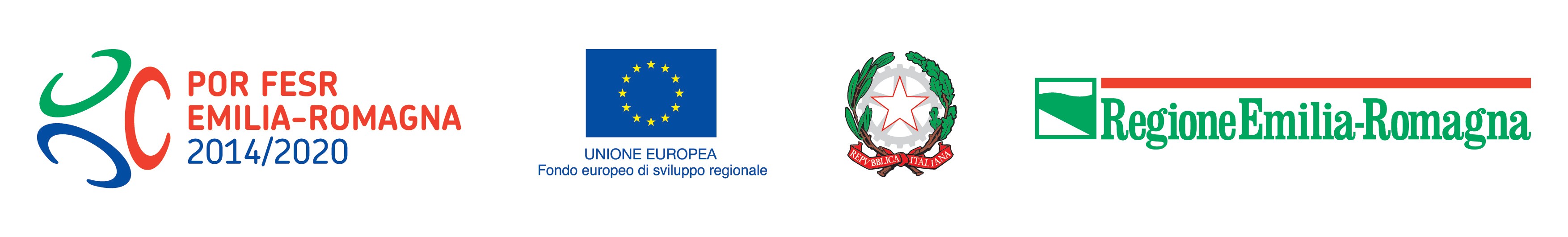 (carta intestata del fornitore)RELAZIONE DEL FORNITORE OPERE MURARIE, EDILIZIE E IMPIANTISTICHE   IN ATTUAZIONE DELL’INTERVENTO POR FESR 2014-2020 Asse 3 - Azione 3.3.2-3.3.4Tipo di FORNITURA: _________________________________________________________________________________N. e Data del contratto o documento equivalente: _________________________________________________________________________________	  Durata: dal _______________________al____________________________________________Sede intervento: ________________________________________________________________DESCRIZIONE:Inserire la descrizione dell’opera muraria, edilizia e impiantistica(la descrizione deve consentire la valutazione dell'ammissibilità delle spese sostenute in relazione all’opera realizzata, per tale motivo deve avere carattere descrittivo e deve consentire di collegare le attività previste dal contratto o documento equivalente con quanto effettivamente realizzato) Illustrare come tale opera muraria, edilizia o impiantistica sia connessa all’allestimento dei locali.Data: _________________Firma del Fornitore ___________________________________________________________Firma Beneficiario del contributo POR FESR (Legale rappresentante): ____________________________